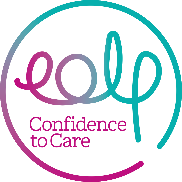 Palliative and End of Life - Practice Educator Band 6- Agenda for Change37 ½ hrs per week(Job Share Considered)JOIN A DYNAMIC AND INNOVATIVE ORGANISATION – Leading, enabling, helping and supporting people and organisations to improve end of life experience and care for all *EoLP are able to maintain membership of the NHS Pension Scheme for existing members and operate a Stakeholder Pension Scheme for non-members*The End of Life Partnership (EoLP) is a charity organisation whose mission is to educate, innovate and collaborate so that people are empowered to care with confidence and compassion at end of life. We are looking for a Practice Educator to join our team who shares our organisational values. These are:Compassionate- “We will demonstrate kindness, consideration and thoughtfulness to others and all those we work with”Confident - “We have the courage to take risk and believe that change is possible”Honest - “We will act with integrity and fairness in all that we do”Positive- “We have the enthusiasm and energy to solve seemingly unsolvable problems and the creativity to implement innovative solutions”Professional - “We uphold high standards of job performance, ethical behaviour and accept personal accountability for our own acts and omissions”At EoLP we work closely with partners and providers of palliative and end of life care to promote the palliative care approach and facilitate the development of best practice and education across a broad spectrum of care settings to enhance the experience of end of life.You will have the opportunity to be part of a visionary team and work in an environment, which supports and values individuals.  You will play a key role in education, development and facilitation of clinical practice.  You will be part of an organisation that works collaboratively with partners across geographic and professional boundaries, across multiple care settings and communities – transforming end of life experience and care.The EoLP’s main office base is near Crewe, Cheshire with additional teaching and office bases in other locations across Cheshire. Part of the responsibilities of this role will involve working within an acute hospital trust.The EoLP is an equal opportunities employer and positively encourages applications from suitably qualified and eligible candidates regardless of sex, race, disability, age, sexual orientation, gender reassignment, marital status, religion or belief.The End of Life Partnership,Spring Farm Business CentreOffice 4 and 5, Moss Lane, Minshull Vernon, Crewe, CW1 4RJTel: 01270 310260Website: www.eolp.org.ukPRACTICE EDUCATORThe role:Based within the Service and Practice Development TeamContribute to the delivery of the organisation’s strategic objectivesChampion approaches that positively impact on palliative care and end of life careInfluence and facilitate best practice and education across a broad spectrum of community and care settings which includes acute careProvide vocational and other tailored learning and educational opportunities for those delivering end of life care.Support a range of projects within EoLP; identifying and negotiating opportunities for partnership working.Lead and guide on specific specialist areas of work.About you:You will have:A wide range (at least 2-3 years) of post registration experience in palliative and end of life careExperience in acute hospital careExperience of teaching and facilitation - working with learners in education and/or practice environmentsYou will:Have excellent interpersonal and communication skills The ability to support and facilitate the development of mutually beneficial relationships The ability to work with others to develop and deliver educational programmes, projects and support service improvementHave a passion to enable and inspire othersMinimum Requirements:Registered qualification in health care or equivalent professional qualification in public health or social care fieldsFirst degree in relevant field Experience in palliative and end of life care Attended Advance Communication Skills Training or a willingness to undertakeRecognised qualification in teaching/facilitation of learning or willingness to undertakeSalary scale:Band 6- AFC –£30,365 - £37,890 pa- WTEHours:	 37 ½   hours per week (Job share considered)Closing date:   28th May 2021  Interview date:  23rd June 2021Annamarie Ratcliffe (Head of Service and Practice Development) and Mary Buttle (Education Lead) will be available to discuss the position informally with prospective candidates.  You are also most welcome to arrange an informal telephone call. Please contact Annamarie or Mary on 01270 310260 to arrange a mutually convenient time for a discussion.The End of Life Partnership does not hold an employer’s sponsor licence for sponsoring tier 2 Visas; therefore, we are unable to progress any applications, which are reliant on a visa.  Please note that if you have not heard from us within 2 weeks of the closing date please accept that on this occasion your application has been unsuccessful